Cyclad Sp. z o. o.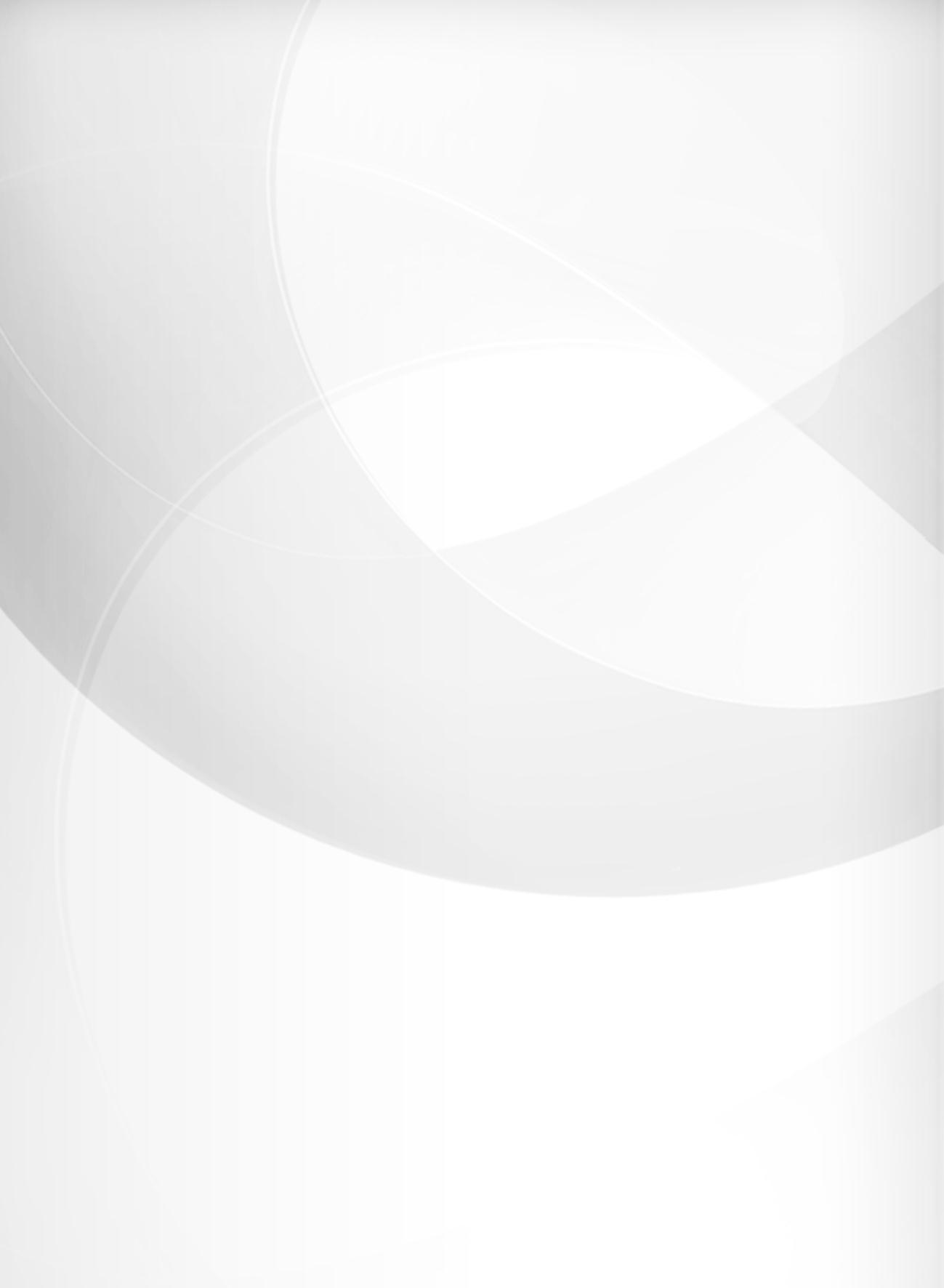 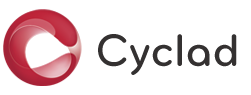 ul. Chłodna 48/1, 00-872 Warszawawww.cyclad.pl, tel. +48 22 887 22 08Java DeveloperWrocławCyclad to międzynarodowa firma konsultingowa specjalizująca się w outsourcingu i rekrutacji dla światowych liderów branży technologicznej. Jesteśmy obecni w 5 krajach na 3 kontynentach. Myślimy i działamy globalnie, dzięki czemu naszym pracownikom możemy zaoferować duże możliwości rozwoju. Dołącz do naszego zespołu!Opis stanowiska:Tworzenie i wdrażanie aplikacji zgodnie ze standardami jakościowymiUdział we wszystkich fazach cyklu życia oprogramowaniaEfektywna współpraca z innymi zespołami programistówPraca w międzynarodowym i zróżnicowanym zespole odpowiedzialnym za poprawę wydajności procesówWymagania:Wykształcenie wyższe2 lata doświadczenia na podobnym stanowiskuDoświadczenie w pracy z framworkami Spring lub HibernatePraktyczna znajomośd SQL oraz baz danychBardzo dobra znajomość języka angielskiegoMotywacja do twórczej pracy z najnowszymi technologiamiZdolności interpersonalne i komunikacyjneMile widziane:Praktyczna znajomość HybrisDoświadczenie w pracy w środowisku AgileZnajomość SAP lub innego systemu ERPDoświadczenie z Continuous Integration / Continuous DeploymentOferujemy:Stabilną, ciekawą i kreatywną pracę w przyjaznej atmosferzeKontakt z najnowszymi technologiamiMożliwości rozwoju zawodowegoZainteresowane osoby prosimy o przesłanie CV na adres rekrutacja@cyclad.plZgodnie z Ustawą z dnia 29 sierpnia 1997 r. o ochronie danych osobowych administratorem danych jest Cyclad Sp. z o.o. z siedzibą w Warszawie. Dane przetwarzane są dla potrzeb rekrutacji, a wgląd do nich mogą mieć potencjalni pracodawcy oraz spółki z grupy Cyclad spoza Europejskiego Obszaru Gospodarczego. Każdy kandydat ma dostęp do treści swoich danych i możliwość ich poprawiania. Podanie danych jest dobrowolne, ale niezbędne do wzięcia udziału w rekrutacji.W aplikacji prosimy zawrzeć następującą klauzulę:„Wyrażam zgodę na przetwarzanie przez Cyclad Sp. z o.o., z siedzibą w Warszawie, moich danych osobowych dla potrzeb obecnej i przyszłych rekrutacji oraz na kontakt ze mną z wykorzystaniem telekomunikacyjnych urządzeń końcowych w celu przedstawiania ofert pracy odpowiadających moim kwalifikacjom.” 